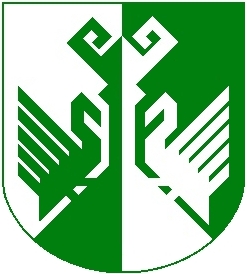 от 27 февраля 2024 года № 130Об утверждении видов обязательных работ и перечня предприятий, организаций и учреждений на территории Сернурского муниципального района для отбывания наказания в виде обязательных и исправительных работВ соответствии со статьями 49 и 50 Уголовного кодекса Российской Федерации, статьями 25 и 39 Уголовно-процессуального кодекса Российской Федерации и по согласованию с филиалом по Сернурскому району ФКУ Уголовно-исполнительная инспекция УФСИН России по РМЭ, администрация Сернурского муниципального района постановляет:1. Утвердить виды обязательных работ для отбывания наказания в виде обязательных работ на территории Сернурского муниципального района, согласно приложению № 1.2. Утвердить виды обязательных работ для отбывания несовершеннолетними осужденными наказания в виде обязательных работ на территории Сернурского муниципального района, согласно приложению № 2.3. Утвердить перечень предприятий, организаций и учреждений для отбывания осужденными (в т.ч. несовершеннолетними) наказания в виде обязательных работ на территории Сернурского муниципального района, согласно приложению № 3.4. Утвердить перечень предприятий, организаций и учреждений для отбывания наказания в виде исправительных работ на территории Сернурского муниципального района, согласно приложению № 4.5. Признать утратившими силу следующие постановления администрации Сернурского муниципального района:- от 10 апреля 2017 года № 103 «Об утверждении видов обязательных работ и перечня предприятий, организаций и учреждений на территории МО «Сернурский муниципальный район» для отбывания наказания в виде обязательных и исправительных работ»;- от 24 декабря 2018 года № 394 «О внесении изменений в постановление администрации МО «Сернурский муниципальный район» от 10.04.2017 № 103»;- от 25 сентября 2019 года № 325 «О внесении изменений в постановление администрации Сернурского муниципального района от 10.04.2017 № 103 «Об утверждении видов обязательных работ и перечня предприятий, организаций и учреждений на территории МО «Сернурский муниципальный район» для отбывания наказания в виде обязательных и исправительных работ»;- от 17 декабря 2021 года № 579 «О внесении изменений в постановление администрации Сернурского муниципального района от 10.04.2017 № 103 «Об утверждении видов обязательных работ и перечня предприятий, организаций и учреждений на территории МО «Сернурский муниципальный район» для отбывания наказания в виде обязательных и исправительных работ».6. Контроль за исполнением настоящего постановления возложить на заместителя главы администрации по социальным вопросам Ямбулатову А.В.7. Настоящее постановление вступает в силу со дня его подписания и подлежит размещению в информационно-телекоммуникационной сети Интернет.Исп. Антонов А.С..9-76-76СОГЛАСОВАНОПРИЛОЖЕНИЕ № 1к постановлению администрацииСернурского муниципального районаот 27.02.2024 г. № 130ВИДЫобязательных работ для отбывания наказания в виде обязательных работ на территории Сернурского муниципального районаБлагоустройство территории населенных пунктов.Благоустройство территории и оборудование детских спортивных площадок образовательных организаций.Заготовка веников и дров.Обновление табличек с названиями улиц и номеров домов.Обустройство стадионов, катков.Обустройство родников и водоколонок.Озеленение газонов (посадка травы, цветов, разбивка клумб, и т.д.)Озеленение территории населенных пунктов, дворов. Оказание социальной помощи населению (вскопка огородов ит.д.)Очистка внутридворовых территории населенных пунктов от бытового мусора.Очистка контейнерных площадок от мусора.Очистка от грязи, снега и льда элементов мостов и дорог, недоступных для специальной техники.Очистка подвалов и чердаков от бытового мусора.Очистка территории предприятий и учреждений от снега и льда.Очистка от наледи и снега водоотводных и водопропускных труб, канав, лотков и т.д.Покраска и ремонт скамеек и урн.Распиловка, колка, и укладка дров.Ремонт выгребных ям.Ремонт дворовых построек.Ремонт детских площадок.Ремонт спортивного инвентаря.Скашивание травы, рубка кустарников на обочинах автомобильных дорог.Уборка территории кладбищ.Благоустройство памятников и прилегающих к ним территории, парков, мест захоронения.Иные общественно-полезные работы, не требующие специальных навыков и знаний. ПРИЛОЖЕНИЕ № 2к постановлению администрацииСернурского муниципального районаот 27.02.2024 г. № 130ВИДЫобязательных работ для отбывания несовершеннолетними осужденными наказания в виде обязательных работ на территории Сернурского муниципального района1.  Благоустройство территории населенных пунктов.Благоустройство территории и оборудование детских спортивных площадок образовательных учреждений.Заготовка веников и дров.Обновление табличек с названиями улиц и номеров домов.Озеленение газонов (посадка травы, цветов, разбивка клумб, и т.д.)Озеленение территории населенных пунктов, дворов. Оказание социальной помощи населению (вскопка огородов и т.д.)Очистка внутри дворовых территории населенных пунктов от бытового мусора.Очистка подвалов и чердаков от бытового мусора.Покраска и ремонт скамеек и урн.Распиловка, колка, и укладка дров.Уборка территории кладбищ.Благоустройство памятников и прилегающих к ним территории, парков, мест захоронения.14. Иные общественно-полезные работы, не требующие специальных навыков и знаний. ПРИЛОЖЕНИЕ № 3к постановлению администрацииСернурского муниципального районаот 27.02.2024 г. № 130ПЕРЕЧЕНЬпредприятий, организаций и учреждений для отбывания осужденными (в т.ч. несовершеннолетними) наказания в виде обязательных работ на территории Сернурского муниципального районаПРИЛОЖЕНИЕ № 4к постановлению администрацииСернурского муниципального районаот 27.02.2024 г. № 130ПЕРЕЧЕНЬпредприятий, организаций и учреждений для отбывания наказания в виде исправительных работ на территории муниципального образования «Сернурский муниципальный район»ШЕРНУРМУНИЦИПАЛЬНЫЙ  РАЙОНЫНАДМИНИСТРАЦИЙЖЕАДМИНИСТРАЦИЯ СЕРНУРСКОГО МУНИЦИПАЛЬНОГО РАЙОНАПУНЧАЛПОСТАНОВЛЕНИЕИ.о. главы администрацииСернурскогомуниципального районаА. ЯкимовЗаместитель главы администрации по социальным вопросамА.В. ЯмбулатоваНачальник филиала по Сернурскому району ФКУ УИИ УФСИН России по РМЭА.И. Федоров№ п/пНаименование предприятий, организаций и учрежденийАдрес и руководитель1.Сернурская городская администрация (по согласованию)РМЭ, Сернурский район, п. Сернур, ул. Комсомольская, д. 24Лежнин Николай Иванович2.Чендемеровская сельская администрация (по согласованию) РМЭ, Сернурский район, д. Чендемерово, д.1-3Милютина Алина Алексеевна3.Верхнекугенерская сельская администрация (по согласованию) РМЭ, Сернурский район, д. В.Кугенер, ул. А.Вершинина, д. 39Борисова Надежда Валерьевна 4.Дубниковская сельская администрация (по согласованию) РМЭ, Сернурский район, д. Дубники, ул. Дубники,  д. 53 Лебедева Елена Анатольевна5.Марисолинская сельская администрация (по согласованию) РМЭ, Сернурский район, с. Марисола, ул. Центральная, д. 32Максимов Михаил Степанович6.Казанская сельская администрация (по согласованию) РМЭ, Сернурский район, с. Казанское, ул. Коммунальная, 5а, Логинова Ольга Павловна7.Кукнурская сельская администрация (по согласованию) РМЭ, Сернурский район, с. Кукнур, ул. Кооперативная, д. 5Долгушев Леонид Семенович8.Зашижемская сельская администрация (по согласованию) РМЭ, Сернурский район, с. Зашижемье, ул. Набережная, д. 25Дождикова Елена Михайловна9.Сердежская сельская администрация (по согласованию) РМЭ, Сернурский район, д. Б. Сердеж, ул. Сердеж д. 40 Семенов Анатолий Витальевич№ п/пНаименование предприятий, организаций и учрежденийАдрес ООО «Строительство и ремонт» (по согласованию)РМЭ, Сернурский район, п.Сернур ул. Комсомольская, д.26ООО «Сернурстрой» (по согласованию)РМЭ, Сернурский район, п.Сернур ул. Конакова, 38аСернурское РайПО (по согласованию)РМЭ, Сернурский район, п.Сернур ул. Комсомольская, д.3аООО «Сернурский общепит» (по согласованию)РМЭ, Сернурский район, п.Сернур ул. Комсомольская, д. 3ООО «Хлебокомбинат Сернурского РайПО» (по согласованию)РМЭ, Сернурский район, п.Сернур ул.Советская, 106аСВТС филиала ООО «Марикоммунэнерго» (по согласованию)РМЭ, Сернурский район, п.Сернур ул. Шабалина, д. 1ЗАО «Сернурский сырзавод» » (по согласованию)РМЭ, Сернурский район, п.Сернур ул. Заводская, д.8аООО «ТД «Балтийский берег» (по согласованию)РМЭ, Сернурский район, п.Сернур ул. Заводская, д.33МБУК «Сернурская централизованная клубная система» РМЭ, Сернурский район, п.Сернур ул. Комсомольская, д.2СПК к-з Восход» (по согласованию)РМЭ, Сернурский район, д.Б.КлючиСПК СХА «Лажъял» (по согласованию)РМЭ, Сернурский район, д.Лажъял ул. Центральная, д. 10ЗАО «Семеновское» 3-е отделение (по согласованию)РМЭ, Сернурский район, д.В.Кугенер ул. Вершинина, д. 37СПК СХА «Земледелец» (по согласованию)РМЭ, Сернурский район, д.Чендемерово, ул. Колхозная, д.3МУП «Сернурводоканал»РМЭ, Сернурский район, п.Сернур ул. Зеленая, д. 1ИП Воронцов В.А. (по согласованию)РМЭ, Сернурский район, д.ЗахаровоИП Шалагин А.Н. (по согласованию)РМЭ, Сернурский район, д.Юшто-ПамашООО ЛесхозРМЭ, Сернурский район, п.Сернур, ул. Конакова, д. 42ООО СигмаРМЭ, Сернурский район, п.Сернур, ул. Конакова, д. 38а